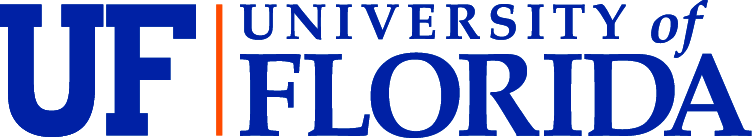 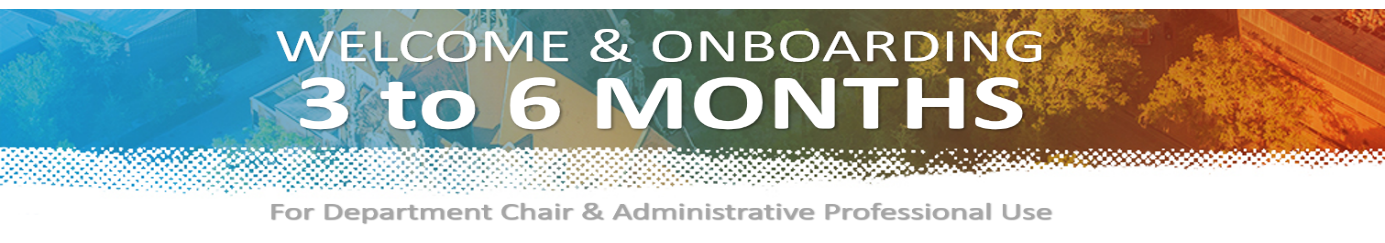 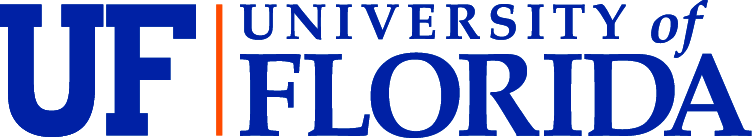 “ The primary reason why faculty in academic units underperform has to do with the culture and politics of the department . . . To avoid this, we can focus on three things:How we are going to help new faculty integrate into the department & division’s culture; How are we going to connect them to the right people and help them form 
the right relationships;How are we going to be sure that we really align expectations in every direction 
so that they’re set up for success…” – adapted from Michael Watkins, author of “The First 90 Days”It is one of the Chair’s responsibilities to ensure that the new faculty member understands the political landscape in which the department operates. Additionally, the Chair’s role is to provide clear expectations about how the faculty member contributes to the culture within the department. The following are important conversations for the Chair to have with the new faculty member. This is a dialogue, a reciprocal conversation that fosters the strong and supportive relationship between the Chair and faculty. Below are some suggested prompts or questions for consideration.  A WORK CULTURE IS DEFINED BY THE WORST BEHAVIOR IT IS WILLING TO TOLERATEThe goal of this check-in is to make sure the new faculty member is prepared for the next semester, to see what lessons have been learned in their first semester, and what gaps still exist for them to feel successful. The checklist on page 1 covers the minimum crucial topics to have  with your new faculty. Depending on circumstances, the following
 items may be considered for additional inclusion in your dialogue – 
delivered in your own words and style.Do you have any gaps in the resources or training you need to be effective in patient care, teaching 
and research?How would you describe the connections you are making with the students you teach and mentor?Are there any groups you would like to become involved?Address any concerns that do not foster a culture of inclusion or the accommodations the faculty member might need to feel more included.Discuss shared governance and promoting understanding of what that means.Are there international concerns I should be aware of or can assist you in resolving?Are there specific extracurricular interests or activities that you can connect them with in Jacksonville or Florida?Is there anything you would like to learn more about?Have you met faculty in other departments?What professional networking organizations have you become involved in? Are there others that you may want to be a part of? Suggestions for the end of semester ConversationFrom your perspective, what are the highs and lows of your first 3-6 months?Provide specific feedback to the new faculty member. Offer examples of what excellent work looks like from your perspective. Be specific about how the new faculty can improve their patient care, teaching, research and work. If applicable, review first semester teaching and discuss student evaluations and how their research is going.How is your relationship with your mentor going?How can I help you prepare for next semester?What are some of the most important connections you have made?Is there anything I need to do more of for your success? Anything I need to do less of?How are you acclimating to our department norms and culture? How would you describe collegiality within our department?What leaders can I connect you with across campus/hospital that will accelerate your understanding of our campus/hospital or advance any of your goals?What resources have you found most useful? 